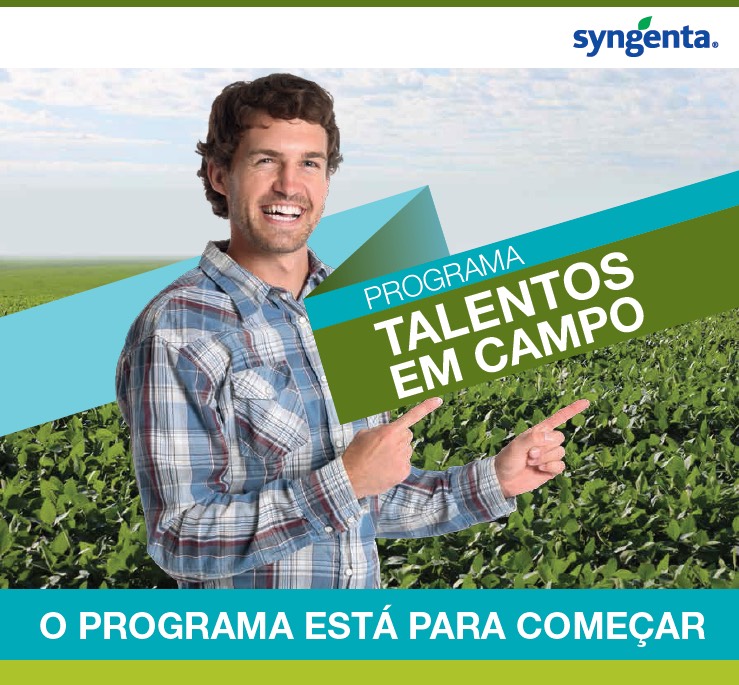 Segue abaixo o link do Programa:http://web1.ciadetalentos.com.br/oportunidades/talentoscamposyngenta2018